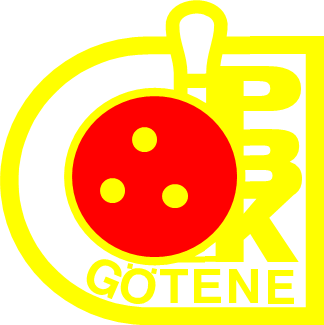 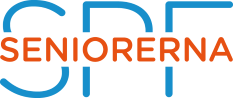 Skaraborgsdistriktet inbjuder tillD i s t r i k t s m ä s t e r s k a pi Bowling 2024Plats: Arena Bowl, GöteneIndividuell tävling, sex serier, i fyra klasser, Dam resp HerrTvåmannalag från samma förening med 8 p hcp/serie för damerStarter:Tisdag 23 april kl 10.00 och 13.00Torsdag 25 april kl 11.00Tisdag 30 april kl 10.00 och 13.00Starttider kan tas bort, läggas till eller ändras.Startavgift 300 kr betalas till bg 214-6389 eller swish 123 288 14 49.För ev lagtävling tillkommer 50 kr per lag.Anmälan: Namn, förening, födelseår samt ev lagkamrat till Kenth Jansson, tel 070-545 85 06 eller jansson.kenth@gmail.comMer information hittar Du påwww.spfseniorerna.se/distrikt/skaraborg/foreningslista/gotene/Arrangörer: SPF Seniorerna Götene och PBK GöteneV Ä L K O M N A !